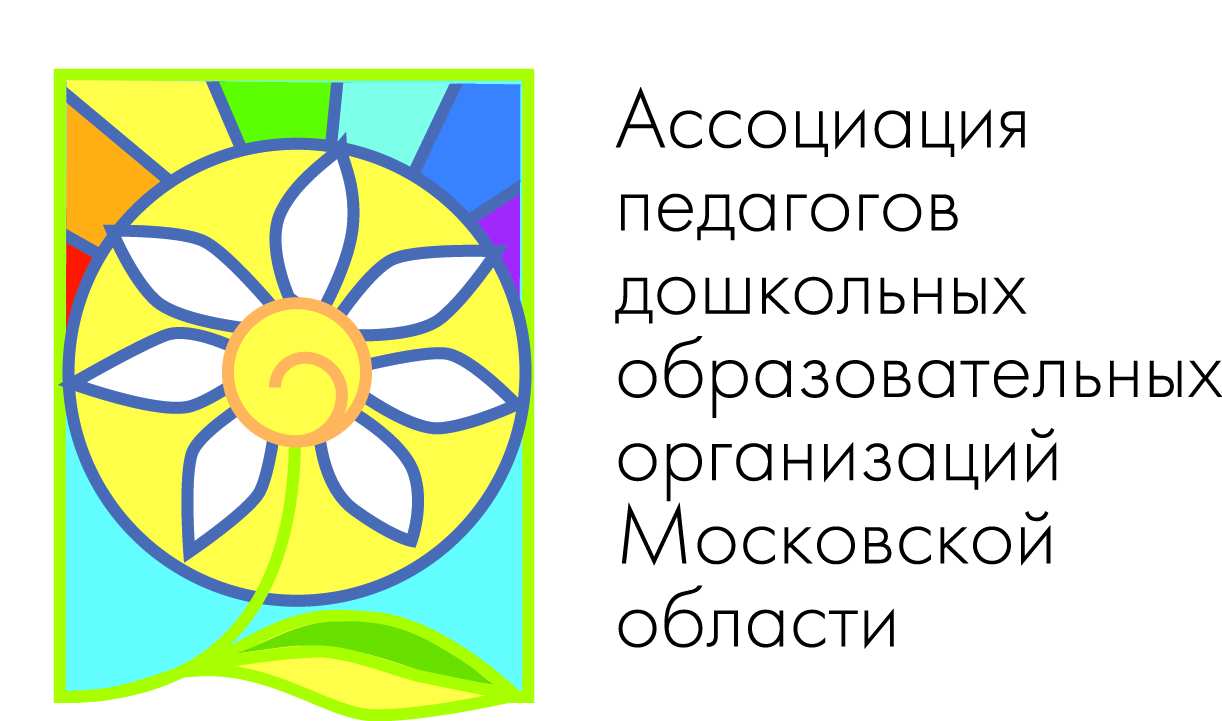 Ассоциация педагогов дошкольных образовательных организаций Московской области Муниципальное бюджетное дошкольное образовательное учреждение «Детский сад №9 «Россиянка»Региональная предметная неделяМодуль «Экология Подмосковья»Конспект открытого занятия по теме «Волшебница – вода». Свойства воды»Городской округ Протвино 2017г.Конспект открытого занятия по ознакомлению с окружающим миром Дата проведения: 16.03.2017г.Группа: средняяТема: «Волшебница – вода». Свойства воды»Цель: формирование представлений детей о свойствах воды на основе опытно-экспериментальной деятельности.Задачи: 1.Познакомить детей со свойствами воды (жидкость, не имеет вкуса, цвета, запаха, в ней растворяются некоторые вещества); уточнить значение её для всего живого.2.Развивать любознательность, мышление и речь детей; ввести в активный словарь детей слова: жидкость, бесцветная, безвкусная, прозрачная.3.Воспитывать бережное и экономное отношение к воде.Интеграция образовательных областей: познавательное развитие, речевое развитие, физическое развитие. Методы и приёмы: игровые; наглядный (символы); практический (опыты); словесный (беседа, рассказ воспитателя).Предварительная работа: просмотр мультфильма «Беги, ручеёк»;Чтение рассказа «Как человек речку обидел» (интернетресурсы);просмотр мультфильмов из серии «Пингвиненок Лоло»;наблюдение на прогулке (таяние снега);беседы на тему: «Где можно встретить воду», «Кто живёт в воде».Материалы и оборудование:  инвентарь для опытов: стаканы с водой (по количеству детей), пустые стаканы, соль, сахар, гуашь (красная, синяя), ложечки; символы, обозначающие свойства воды; бассейн с атрибутами для игры-дифференциации.Ход занятия:Организационный момент.Дети здороваются с гостями. Становятся полукругом возле воспитателя около уголка природы.- В нашем уголке природы кто-то прячется. Посмотрим, кто это.Появляется игрушка пингвина. МотивацияПингвин: - Здравствуйте, ребята, меня зовут  Лоло. Я расскажу вам свою историю. Когда я родился, вокруг все было белым-бело. Но вот стало припекать солнышко, и с белым веществом вокруг стало что-то происходить.  Помогите мне узнать, что это такое и откуда появилось? Вот это вещество! (Лоло показывает  непрозрачную банку с водой.) Определение темы исследованияВоспитатель: - Поможем, ребята? (Да)Воспитатель: - Ребята, я предлагаю опустить руку в сосуд и на ощупь определить, что в нем находится.(ребенок, опустив руку, описывает свои ощущения по вопросам воспитателя)- Это твердое или жидкое вещество? (ответ ребенка).-Холодное или теплое? (ответ ребенка).-Как ты думаешь, что это? (ответ ребенка)Воспитатель открывает банку и вместе с детьми делают вывод, что это вода.Воспитатель: - Что произошло с домом Лоло и почему? (ответ: растаял от солнечных лучей)Актуализация знаний.Лоло: - Спасибо! Теперь я знаю, что снег растаял и превратился в воду. Что вы знаете о воде? -Зачем нужна вода?-Где встречается вода?(подводящий диалог о значении воды)Дети: - Вода нужна для растений, животных, людей. Без воды все погибнет. Вода встречается в реках, в озерах, в морях, океанах.  Постановка исследовательских вопросов.Воспитатель: - Что бы вы хотели узнать о воде? Дети: - Почему вода не всегда пахнет?          - Какой она формы?          - Почему вода всегда разного цвета?Воспитатель: - У Лоло тоже есть вопросы, а чтобы на них ответить, пройдёмте в исследовательскую лабораторию, где найдем на наши вопросы ответы. Опыты:1. Какой формы вода? Цель: определить, имеет ли форму вода? Материал: кубик, шарик, бутылочка, баночка, графин с водой. Ход:На столе лежат куб и шар. Воспитатель спрашивает, какой формы эти предметы? А имеет ли форму вода? Для этого возьмем бутылочку и наполним ее водой. (Показ воспитателя) Нальем эту воду в широкую баночку, а теперь в вазу квадратной формы, и в тарелку круглой  формы. Форма, которую принимает вода, все время изменяется в зависимости от формы сосуда. Это свойство воды называется текучестью.Дети переливают воду из одного сосуда в сосуды разной формы.Вывод: Вода – это жидкость.  Она обладает свойством текучести, не имеет формы и принимает форму того сосуда, в котором находится. Её можно налить в ёмкости разной формы: в стакан, в ведро, в вазу. 2. Какого цвета вода? Цель: определить, имеет ли вода цвет? Материал: стакан с водой, стакан с молоком, цветные салфетки. Ход:На столе у детей цветная салфетка, стакан с молоком, стакан с водой.Лоло:  Какого цвета вода? Лоло:  Какого цвета молоко? (Белого).Воспитатель:  Можно сказать о воде, что она белого цвета? (Нет)Проверим это. Поставим на цветную салфетку стакан с водой и рядом стакан с молоком. Дети выполняют и делают вывод, что вода бесцветная. 3. Почему сквозь воду мы видим предметы?Цель: выявить свойство воды – прозрачность.Материал: стаканы с водой и молоком, салфетка, ложки, предметы. Ход: Заглянем по очереди в два стакана. Где видна цветная салфетка? Можно опустить ложки в стаканы или другие предметы.Вывод: вода прозрачная. 4. Вкус воды. Цель: определить, имеет ли вода вкус.Материал: две трубочки на каждого ребенка, стакан с водой, стакан сока. Ход:-Есть ли у воды вкус? Дети пробуют воду и высказывают свое мнение. Потом пробуют сок, определяют вкус сока. Вывод: вода не имеет вкуса. 5. Есть ли у воды запах? Цель: определить, имеет ли запах вода? Материал: стакан воды с соком лимона, стакан с водой на каждого ребенка. -Как вы считаете, у воды есть запах?  Что бы знать точно, предлагаю вам понюхать по очереди стакан с водой и соком. И ответить на вопрос. (дети нюхают стакан с простой водой и стакан с соком лимона). Вывод: Вода не имеет запаха.Воспитатель: - Что мы с вами узнали о воде? Ответы детей. (Жидкость, бесцветная, не имеет запаха, вкуса)А сейчас я покажу один фокус, а вы попробуйте догадаться, что умеет делать вода. 6. Вода – растворитель. Цель: определить все ли вещества растворяются в воде? Материал: кусочки сахара, гуашь красного и синего цвета, шипучее вещество (таблетка) «УПСАРИН УПСА» три стакана с водой. Ход:Опыт с шипучим вещество «УПСАРИН УПСА» проводится воспитателем.Воспитатель: - Что произошло? Почему? (Ответы детей)Детям предлагается самостоятельно провести опыт с сахаром, гуашью красного и синего цвета.Воспитатель: - Что случилось с веществами, которые мы положили в воду? Дети: - Они растворились. Воспитатель: - Что ещё может растворяться в воде?Ответы детей: соль, мыло (пустить мыльный пузырь).Физминутка: «Мыльные пузыри»: ловля мыльных пузырей.Вывод: в воде растворяются некоторые вещества. И при этом вода меняет цвет, запах.Воспитатель: - Как вы думаете, все ли вещества растворяются в воде?Выберите по одному предмету в нашей группе. (Постараемся найти разные виды материалов).- Положите в таз с водой.Опыт с камнем, пластилином, бумагой, игрушками и т.д.Вывод: Не все вещества растворяются в воде.Воспитатель: - Сейчас я попрошу вас пройти к столу, где расположены символы, обозначающие свойства воды. Вам надо выбрать один символ и рассказать, что он означает. После ответа поместите символ на доске.Дети по очереди рассказывают о воде с помощью символов и располагают их на доске.Лоло: Спасибо вам, ребята, я так много всего узнал о воде. Как вы думаете, для кого-нибудь вода может являться домом? Воспитатель: Ребята, я предлагаю вам создать модель озера. Положим в него те предметы, которые бывают в озёрах. (Дети выполняют задание, выбирая предметы, приготовленные в группе: рыбы, водоросли, камни, ботинок, пластиковая бутылка, фантики)Воспитатель: - Какое красивое и чистое озеро получилось? Вы согласны? (Ответы детей)- Почему вы со мной не согласны? (Ответы детей)- Почему необходимо беречь воду? (Ответы детей)Лоло: - Спасибо вам, ребята. Теперь я буду знать, для кого вода является домом и почему его нельзя загрязнять. А чтобы вы убедились в том, что я все понял, перескажу еще раз вам с помощью символов её свойства (вспомнить свойства по символам).Вода – это жидкость, она текучая;вода – бесцветная; прозрачная;вода – безвкусная; вода не имеет запаха.Воспитатель: - Ребята, что вам больше всего понравилось и запомнилось? (Ответы детей)Воспитатель: - Лоло, мы тебя приглашаем на прогулку, где ты увидишь, как снег тает и превращается в воду.Используемая литература:1. Рыжова Н. «Игры с водой и песком». Обруч, 1997г. – 22. «Увлекательные опыты с водой». Издательство: АСТ, 2008 г. 3."Твои первые научные опыты". Издательство: ЛитТерра 2011г. 4. Хелен Идом и Кейт Вудворд. «Домашняя лаборатория. Опыты с водой, магнитами, светом и зеркалами». Издательство: Махаон, 1999 г. 5. В. И. Мирясова, С. В. Коноваленко. «Родная природа в стихах и загадках». Москва «Гном - Пресс» 1999г.Лаборатория по исследованию воды(символы)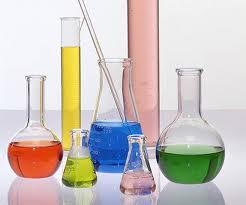 Символы свойств водыВода не имеет формыВода не имеет цвета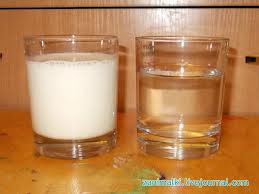 Вода не имеет запахаВоду  можно переливать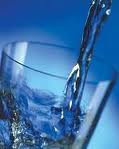 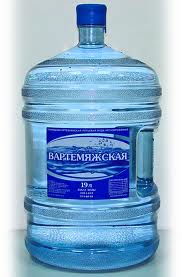 В воде не все вещества растворяются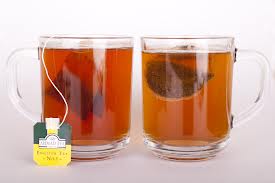 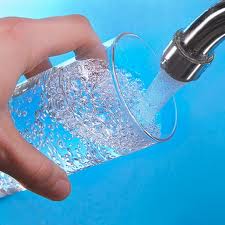 Разработала и провела: Стеблецова Татьяна Александровна, воспитатель высшей квалификационной категории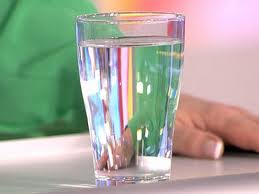 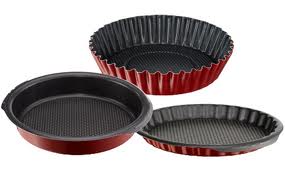 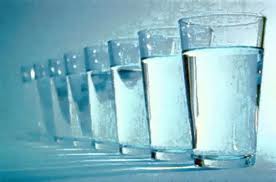 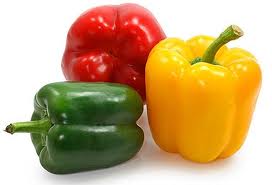 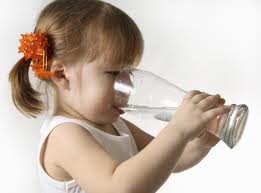 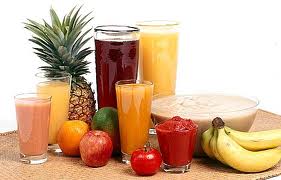 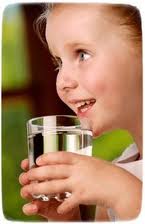 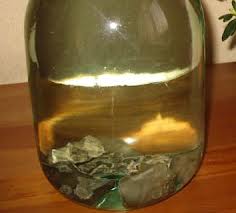 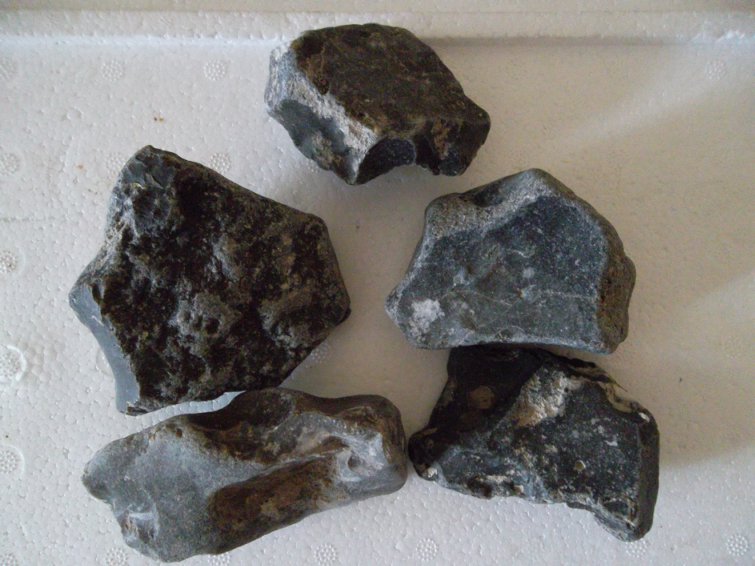 